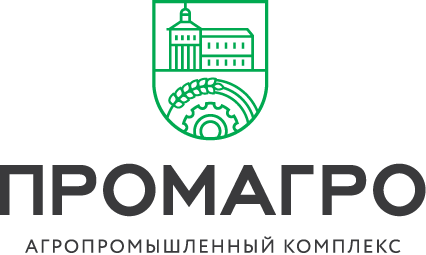 Лот к Извещению № 469 от 10.08.2017 г.Поставщик обязуется передать, а Покупатель принять и оплатить Товар в нижеуказанном ассортименте, количестве, по ценам, способами и в сроки поставки: 2. Качество товаров, поставленных Поставщиком по настоящему Договору, должны быть подтверждены Сертификатом качества или Декларацией соответствия. Продавец обязан предоставить, документы, подтверждающие его права на продажу Товара.3. Порядок оплаты:3.1. Покупатель производит оплату партии Товара следующим образом:3.1.1. 100% от стоимости товара, покупатель оплачивает в течение 30 банковских дней с момента фактической передачи Товара Покупателю.4. Поставка Товара производится в течение 21 рабочего дня с момента заключения договора (подписания спецификации).5. Поставка Товара производится согласно следующего базиса поставки: - Погрузка Товара на складе Поставщика производится за счет Поставщика- Разгрузка Товара на складе Покупателя производится Покупателем за свой счет. 6. Описание лота7. Начальная максимальная цена контракта: 141 966 рублей с НДСООО «АГРОПРОМЫШЛЕННЫЙ КОМПЛЕКС «ПРОМАГРО»+7 (4725) 45-03-88Россия, 309514, Белгородская обл.,
г. Старый Оскол, ул. Ленина, д. 71/12info@promagro.ru  |  www.promagro.ruБИК 041424711ИНН 3128102820КПП 312801001К/С 30101810700000000711Р/С 40702810300030001619в Старооскольском филиалеПАО УКБ «Белгородсоцбанк»№ТоварыКоличествоЕд. изм.ЦенаСумма1Подшипник 30320 SKF2шт15 262,50  30 525,002Подшипник RCJY40 INA2шт2 422,50  4 845,003Подшипник 1212-K-TVN-C3 FAG4шт1 522,50  6 090,004Подшипник 32320A FAG4шт21 112,50  84 450,005Подшипник 6204 2RS SKF100шт160,56  16 056,00Итого:Итого:Итого:Итого:Итого:141 966,00Наименование титулаПоставка  запасных частей (подшипники)Доставка объекта по адресуг. Старый Оскол проспект Комсомольский 83.ЗаказчикООО «АПК «ПРОМАГРО»Вид подшипникиСрок поставки Август 2017 Начальная цена с учетом доставки и условия платежа141 966 рублей с НДС в том числе доставка